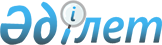 Ғабит Мүсірепов атындағы ауданы мәслихатының 2020 жылғы 6 қаңтардағы № 56-1 "2020-2022 жылдарға арналған Ғабит Мүсірепов атындағы ауданы Андреев ауылдық округінің бюджетін бекіту туралы" шешіміне өзгерістер енгізу туралыСолтүстік Қазақстан облысы Ғабит Мүсірепов атындағы ауданы мәслихатының 2020 жылғы 5 қарашадағы № 68-7 шешімі. Солтүстік Қазақстан облысының Әділет департаментінде 2020 жылғы 6 қарашада № 6633 болып тіркелді
      Қазақстан Республикасының 2008 жылғы 4 желтоқсандағы Бюджет кодексінің 109-1-бабына, Қазақстан Республикасының 2001 жылғы 23 қаңтардағы "Қазақстан Республикасындағы жергілікті мемлекеттік басқару және өзін-өзі басқару туралы" Заңының 6-бабы 1-тармағы 1) тармақшасына сәйкес, Солтүстік Қазақстан облысы Ғабит Мүсірепов атындағы ауданының мәслихаты ШЕШІМ ҚАБЫЛДАДЫ:
      1. Солтүстік Қазақстан облысы Ғабит Мүсірепов атындағы ауданы мәслихатының "2020-2022 жылдарға арналған Ғабит Мүсірепов атындағы ауданы Андреев ауылдық округінің бюджетін бекіту туралы" 2020 жылғы 6 қаңтардағы № 56-1 шешіміне (2020 жылғы 17 каңтарда Қазақстан Республикасы нормативтік құқықтық актілерінің электрондық түрдегі эталондық бақылау банкінде жарияланды, Нормативтік құқықтық актілерді мемлекеттік тіркеу тізілімінде № 5853 болып тіркелді) келесі өзгерістер енгізілсін:
      1-тармақ жаңа редакцияда жазылсын:
      "1. 2020-2022 жылдарға арналған Ғабит Мүсірепов атындағы ауданы Андреев ауылдық округінің бюджеті осы шешімге тиісінше 1, 2 және 3-қосымшаларға сәйкес, соның ішінде 2020 жылға келесі көлемдерде бекітілсін:
      1) кірістер – 37 201 мың теңге:
      салықтық түсімдер – 5 418 мың теңге;
      салықтық емес түсімдер – 0;
      негізгі капиталды сатудан түсетін түсімдер – 0;
      трансферттер түсімі – 31 783 мың теңге;
      2) шығындар – 39 444,7 мың теңге;
      3) таза бюджеттік кредиттеу – 0:
      бюджеттік кредиттер – 0;
      бюджеттік кредиттерді өтеу – 0;
      4) қаржы активтерімен операциялар бойынша сальдо – 0:
      қаржы активтерін сатып алу – 0;
      мемлекеттің қаржы активтерін сатудан түсетін түсімдер – 0;
      5) бюджет тапшылығы (профициті) – -2 243,7 мың теңге;
      6) бюджет тапшылығын қаржыландыру (профицитін пайдалану) – 2 243,7 мың теңге:
      қарыздар түсімі – 0;
      қарыздарды өтеу – 0;
      бюджет қаражатының пайдаланылатын қалдықтары – 2 243,7 мың теңге.";
      көрсетілген шешімнің 1-қосымшасы осы шешімнің қосымшасына сәйкес жаңа редакцияда жазылсын.
      2. Осы шешім 2020 жылғы 1 қаңтардан бастап қолданысқа енгізіледі. 2020 жылға арналған Ғабит Мүсірепов атындағы ауданы Андреев ауылдық округінің бюджеті
					© 2012. Қазақстан Республикасы Әділет министрлігінің «Қазақстан Республикасының Заңнама және құқықтық ақпарат институты» ШЖҚ РМК
				
      Солтүстік Қазақстан облысы
Ғабит Мүсірепов атындағы ауданы
мәслихатының сессиясының төрағасы

И.Шаймерденов

      Солтүстік Қазақстан облысы
Ғабит Мүсірепов атындағы
ауданы мәслихатының хатшысы

Е.Адильбеков
Солтүстік Қазақстан облысыҒабит Мүсірепов атындағыауданы мәслихатының2020 жылғы 5 қарашасы№ 68-7 шешімінеқосымшаСолтүстік Қазақстан облысыҒабит Мүсірепов атындағыауданы мәслихатының2020 жылғы 6 қаңтардағы№ 56-1 шешіміне1-қосымша
Санаты
Сыныбы
Кіші Сыныбы
Атауы
Сома (мың теңге)
1. Кiрiстер
37 201
1
Салықтық түсімдер
5 418
01
Табыс салығы
600
2
Жеке табыс салығы
600
04
Меншiкке салынатын салықтар
4 818
1
Мүлiкке салынатын салықтар
50
3
Жер салығы
400
4
Көлiк құралдарына салынатын салық
4 368
2
Салықтық емес түсімдер
0
3
Негізгі капиталды сатудан түсетін түсімдер
0
4
Трансферттердің түсімдері
31 783
02
Мемлекеттік басқарудың жоғары тұрған органдарынан түсетін трансферттер
31 783
3
Аудандық (облыстық маңызы бар қаланың) бюджетінен түсетін трансферттер
31 783
Функцио-налдық топ
Бюд-жеттік бағдар-лама-лардың әкімшісі
Бағдар-лама
Атауы
Сома (мың теңге)
2. Шығындар
39 444,7
01
Жалпы сипаттағы мемлекеттік қызметтер
16 732,7
124
Аудандық маңызы бар қала, ауыл, кент, ауылдық округ әкімінің аппараты
16 732,7
001
Аудандық маңызы бар қала, ауыл, кент, ауылдық округ әкімінің қызметін қамтамасыз ету жөніндегі қызметтер
16 732,7
07 
Тұрғын үй-коммуналдық шаруашылық
21 212
124
Аудандық маңызы бар қала, ауыл, кент, ауылдық округ әкімінің аппараты
21 212
008
Елдi мекендердегі көшелердi жарықтандыру
7 800
011
Елді мекендерді абаттандыру мен көгалдандыру
12 540
014
Елді мекендерді сумен қамтамасыз етуді ұйымдастыру
872
13
Басқалар
1 500
124
Аудандық маңызы бар қала, ауыл, кент, ауылдық округ әкімінің аппараты
1 500
040
Өңірлерді дамытудың 2025 жылға дейінгі мемлекеттік бағдарламасы шеңберінде өңірлерді экономикалық дамытуға жәрдемдесу бойынша шараларды іске асыруға ауылдық елді мекендерді жайластыруды шешуге арналған іс-шараларды іске асыру
1 500
3. Таза бюджеттік кредиттеу
0
Бюджеттік кредиттер
0
Бюджеттік кредиттерді өтеу
0
4. Қаржы активтерiмен операциялар бойынша сальдо
0
Қаржы активтерін сатып алу
0
Мемлекеттің қаржы активтерін сатудан түсетін түсімдер
0
5. Бюджет тапшылығы (профициті)
-2 243,7
6. Бюджеттің тапшылығын қаржыландыру (профицитін пайдалану) 
2 243,7
Қарыздар түсімдері
0
Қарыздарды өтеу
0
Бюджет қаражатының пайдаланылатын қалдықтары
2 243,7
Санаты
Сыныбы
Кіші Сыныбы
Атауы
Сома (мың теңге)
8
Бюджет қаражатының пайдаланылатын қалдықтары
2 243,7
01
Бюджет қаражатының қалдықтары
2 243,7
1
Бюджет қаражатының бос қалдықтары
2 243,7